Monthly Board Report February,2018BUILDING RESTORATIVE COMMUNITIES Launch Time. Have our locations for our quarterly township workshops, just configuring the last couple dates. Before we participate as a delegate at the Town Hall Meetings, complete an In Focus with Lake 88.1 and send out posters, social media, website blitz. BE STRONGGathering videos, pictures and quotes of BE STRONG Circles in the schools.Within the circles, re developing the idea of “OUR” Guidelines and progressing out. Paying attention to Empathy, what do we have in common, what makes us different.  (North Emsley and Maple Grove). Pictures of Maple Grove Below. Developing tools for the “kits” within the schools and resources for the handbooks for BE STRONG facilitators. Creating THINK posters and AFFECTIVE STATEMENTS cue cardsCOMMUNITY ENGAGEMENTJanuary 24th, 2018 Participated in the Twitter Townhall with Marco Mendicino (Parliamentary Secretary to the Minister of Justice) #JusTransformation. How can we transform the criminal justice system to better serve Canadians?Feb 7th 2018 Attended the Nothing About Us Without held by Family and Children’s Services of Lanark, Leeds and Grenville. Bill 89/ VYSA (Volunteer Youth Service Agreement) Feb 9th, 2018 Participated in the Municipal Drug Strategy Meeting. Feb 9th, 2018 Team Outing and Education at Tweed! Medicinal Marijuana types, methods, purposes and development. Picture below Feb 14th, 2018 Social Issues Sub Committee, developing a survey (Pollev) to bring to council members for community capacity building workshops to assess; gaps, needs and wants within community. Feb 20th, 2018 Housing Coalition, Sarah presenting the Family Reconnect Program, and hearing from other organizations what they are doing surrounding the youth homelessness within Lanark County. Feb 20th, 2018 Youth Impact Initiative; Outreach and Prevention Working Group. Organizing the Youth Workshop for capacity building within the Video Project, looking at to be held late March, early April at the Perth Library. Teaching the basics in how to film and edit your own video (with your own equipment/iPhone), how to tell your own story and connect, where to find inspiration and resources. Feb 24th, 2018 Big Brothers Big Sisters BOWLING FUNDRASIER in Perth JUSTICE LEAGUE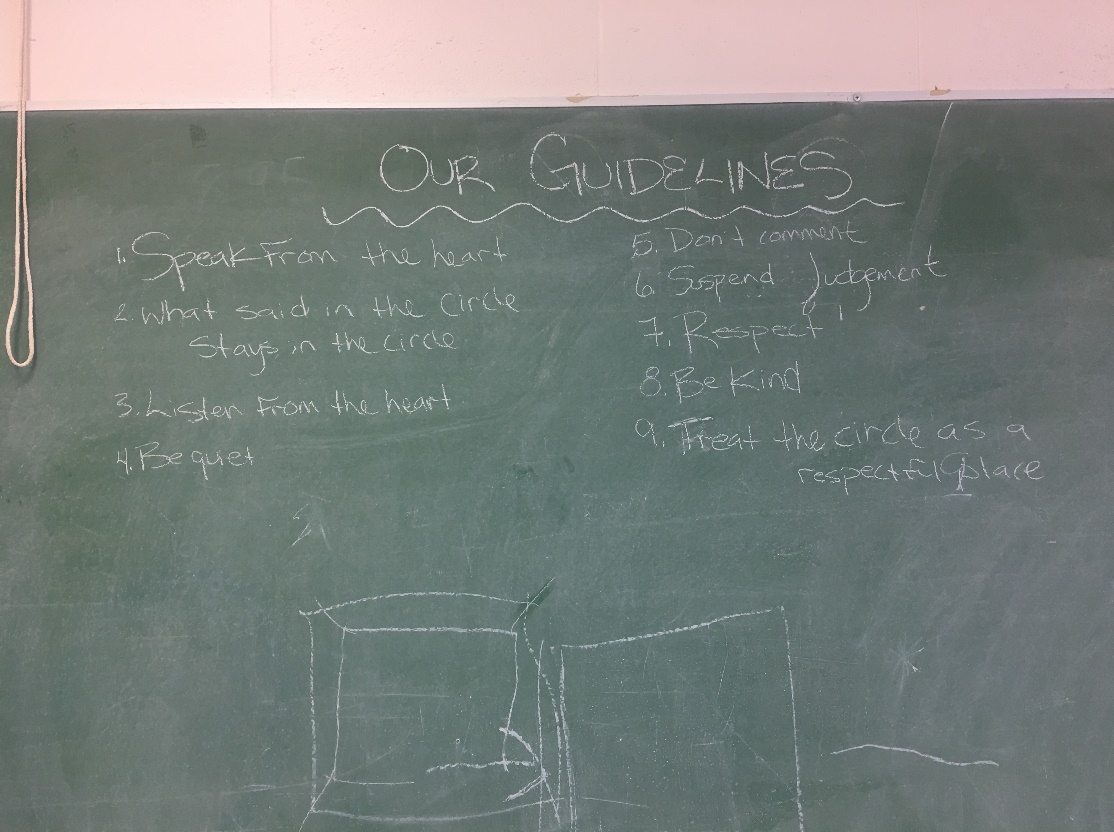 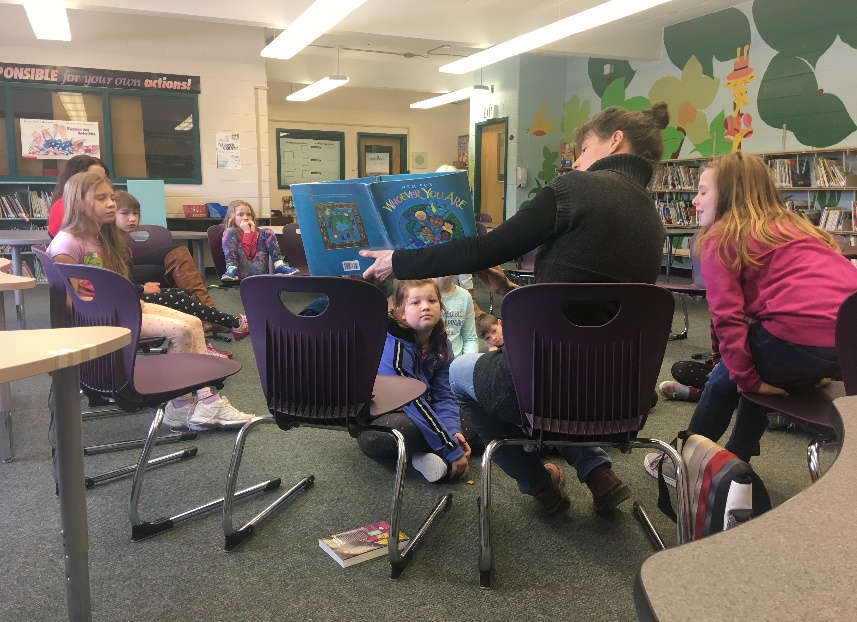 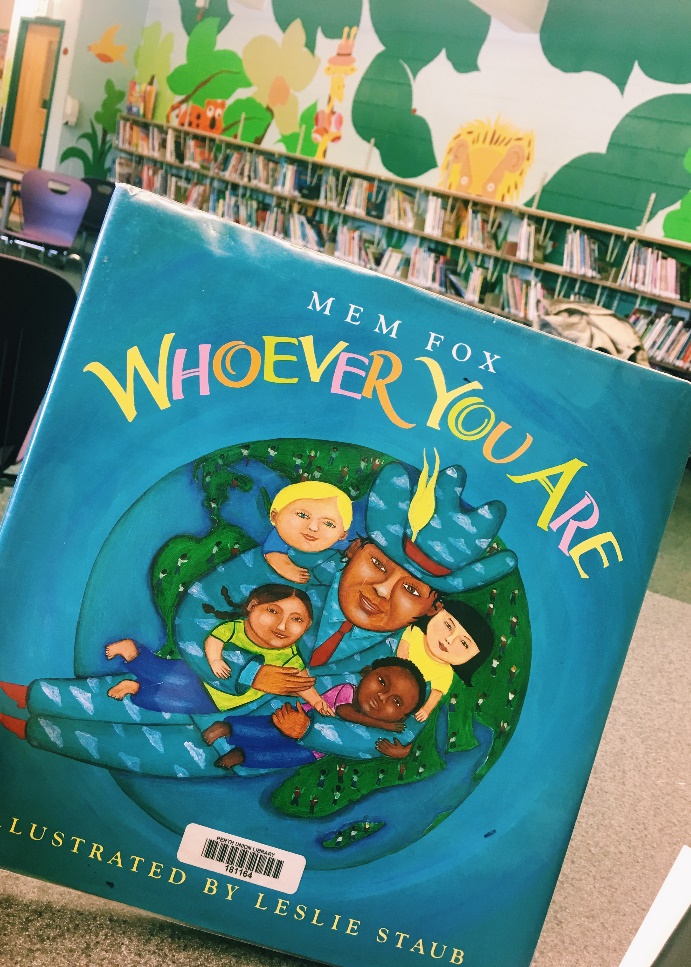 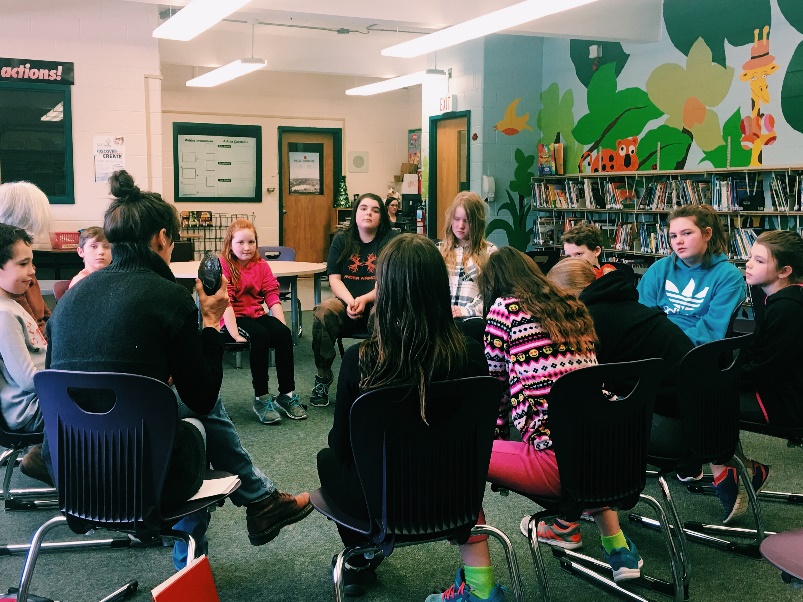 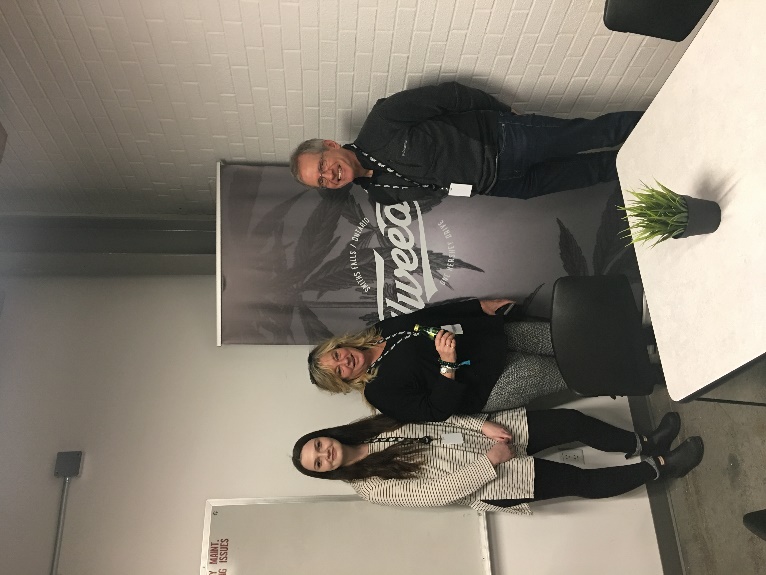 